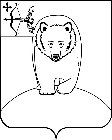 АДМИНИСТРАЦИЯ АФАНАСЬЕВСКОГО МУНИЦИПАЛЬНОГО ОКРУГА КИРОВСКОЙ ОБЛАСТИ ПОСТАНОВЛЕНИЕ15.11.2023     							                              № 614пгт АфанасьевоО признании жилых помещений многоквартирного дома, расположенного по адресу: Кировская область, Афанасьевский муниципальный округ, д. Слобода, ул. Школьная, д. 2, непригодными для проживания	В соответствии со статьей 7, 16, 43 Федерального закона от 06.10.2003 № 131-ФЗ «Об общих принципах организации местного самоуправления в Российской Федерации», частью 4 статьи 15 Жилищного кодекса Российской Федерации, абзацем седьмым пункта 7, пунктом 49 Положения о признании помещения жилым помещением, жилого помещения непригодным для проживания, многоквартирного дома аварийным и подлежащим сносу или реконструкции, садового дом жилым домом и жилого дома садовым домом, утвержденного постановлением Правительства Российской Федерации от 28.01.2006 № 47, заключением межведомственной комиссии от 21.09.2023 № 46 об оценке соответствия помещения (многоквартирного дома) требованиям, установленным в Положении о признании помещения жилым помещением, жилого помещения непригодным для проживания, многоквартирного дома аварийным и подлежащим сносу или реконструкции, садового дом жилым домом и жилого дома садовым домом, администрация Афанасьевского муниципального округа ПОСТАНОВЛЯЕТ:Признать жилые помещения многоквартирного дома, расположенного по адресу: Кировская область, Афанасьевский муниципальный округ, д. Слобода, д. 2, непригодными для проживания и вывести данное здание из эксплуатации.Признать проведение ремонтно-восстановительных работ нецелесообразным.Контроль за исполнением настоящего постановления возложить на заместителя главы администрации муниципального округа по вопросам жизнеобеспечения.       4.  Постановление вступает в силу с момента его официального опубликования.Исполняющий полномочия главыАфанасьевского муниципального округа                                          А.А. Сероев